March 31, 2023Public Notice of Election SchoolElection school for the May 6, 2023 City/School General & Special Elections will be held at 1:00 P.M. on Thursday, April 19th, 2023 on the 3rd floor of Annex II at 155 N. Cass, Centerville, TX. If more information is required, please contact Donna Golden, Election Administrator, REO, CERA at 903-536-4469.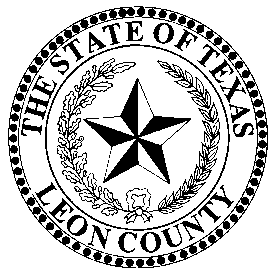    ’S OFFICEDonna Golden, Election Administrator, REO, CERA                                                           ,   903/536-4469  903/536-1773-FAX